Safety Leadership Training for Foremen, Project Managers, and Other SupervisorsTo further enhance your company safety program, ensure that all affected supervisors know what it means to be an effective jobsite safety leader. The Foundations for Safety Leadership (FSL) training course was developed specifically to help companies - like yours - meet this industry recommendation, show their commitment to job site safety, and give them a competitive edge.  During the 2.5-hour FSL training program, foremen, project managers and other affected supervisors learn how to use the following 5 critical safety leadership skills: 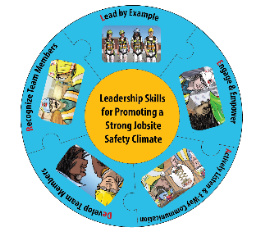 * Leading by example* Engaging and Empowering workers* Actively listening and Practicing 3-way Communication* Developing workers through Teaching, Coaching, & Feedback * Recognize crew members for going above and beyond for safetyThey will also learn the cost of not putting the 5 skills into practice as well as the benefits of doing so, including:  Fewer injuries and illnessesMore productive workforceBetter quality workBetter business reputationIncreased morale Increased teamworkPositive safety climateReduced hazardsReduced family and co-worker sufferingFewer work stoppages to conduct incident investigationsThousands of construction foremen have participated in the Foundations for Safety Leadership course, and the feedback has been very positive, as illustrated by quotes from two safety directors’:“When we have meetings, employees are more comfortable asking questions and the foremen take the time to answer them.” “Shortly after the [FSL] training I saw a significant amount of it, supervisors trying to encourage employees to learn more and participate more. Not just following instructions but participating in the whole process and developing employees.”There are two ways to make sure affected supervisors can participate in the FSL training:1.  The FSL was approved by OSHA as a 30-hour elective in January 2017.  If your foremen are scheduled to take the OSHA 30-hour course, have them contact and ask the OSHA Authorized 30-hour instructor to select the FSL as one of the electives.  2. All the FSL teaching materials can be downloaded free of charge from http://www.cpwr.com/foundations-safety-leadership-fsl. This allows you to have your own trainer or an OSHA Authorized 30-hour instructor conduct it as a standalone course at your job site, office, or other convenient location. Funding for the Foundations for Safety Leadership training course came from CPWR - The Center for Construction Research and Training, as part of their 5-year cooperative agreement with the National Institute for Occupational Safety and Health (NIOSH).  If you want additional information about the course or have questions, you can contact Dr. Linda M. Goldenhar at lgoldenhar@cpwr.com. 	